Anexo VII do Termo de Cooperação Técnica nº /Ofício nº /2023-GR de  de 2023Ao Senhor(a) GerenteBANCO DO BRASIL S/AAgência 3234 – Setor Público AV.RIO BRANCO,240 7. ANDARBairro do RecifeCEP.: 50030-310 – Recife (PE)Senhor(a) Gerente,Solicito providenciar a geração de chaves e senhas iniciais de acesso aos aplicativos dos sistemas de autoatendimento dessa Instituição Financeira para os servidores a seguir indicados:Atenciosamente,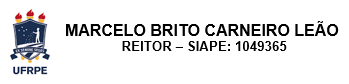 CPFNomeDocumento/Poderes